(Nazwa katedry dyplomującej)Praca dyplomowa inżynierska/magisterskana kierunku Nazwa KierunkuTytuł pracyTytuł pracy w języku angImię nazwiskonumer albumupromotor: (tytuł, stopień naukowy, imię nazwisko) 
konsultacje: (promotor pomocniczy) (tytuł, stopień naukowy, imię nazwisko)
Lublin 2024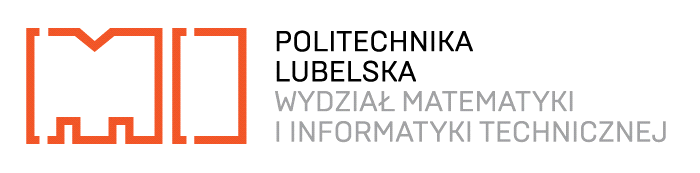 